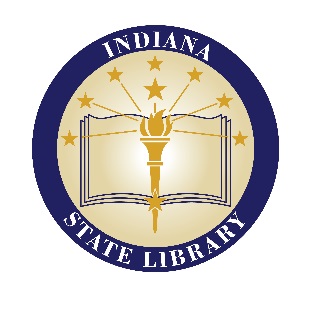 Resource Sharing Committee2/12/21, 2:30 pm ESTAttendees:  Alex Sarkissian, Stephanie Asberry, Nicole Brock, Cheryl Wright, Kara Cleveland, Jennifer Clifton, Alison Davis, Lynn Floyd, Robert Roethemeyer, Alison Davis, Nick Schenkel, Mike Paxton, Philina Martinez, Jake Speer, John Wekluk, Matthew ShawAgendaCall Meeting to OrderN. Shenkel called meeting to order at 2.31 PM.Approval of AgendaAgenda approved unanimously without additions; motion: C. Wright; 2nd: R. RoethemeyerApproval of MinutesApproved unanimously without amendments or corrections; motion: P. MartinezState Library ReportEvergreen update (L. Floyd)Shared Evergreen statistics related to 126 libraries currently using the system; anticipated decline in usage for 2020.Annual meeting is scheduled for 30 March via ZoomPlanning for Indiana conference in Fall and hope to be in-personKeith Kaffenberger has been hired as Evergreen Indiana Coordinator and begins work in February.INSPIRE update (J. Speer)K. Cleveland continues trainings and Q&A sessions with continued good attendance.Current levels for INSPIRE funding included in governor’s bill and house bill.Some continued concerns in legislature about age-inappropriate content in EBSCO products.  ISL is in communication with the Governor’s Office, and no actions have been requested at this time.  ISL continues to work with EBSCO on questions related to particular magazine content that may be objectionable to some audiences. INSPIRE usage continued to remain lower than previous years.  ISL is investigating potential impact of moving to COUNTR5, and speculates that research projects in K-12 environment may be down due to COVID and remote learning.  L. Floyd will work to create nuanced reports showing INSPIRE usage for different library types.INSPIRE marketing formerly emphasized swag.  J. Speer and J. Wekluk have been meeting with a marketing firm and have developed plans for a new email marketing campaign with the tagline:  “Lifelong learning library for Hoosiers.”  Primary audiences are superintendents and teachers.  J. Speer and J. Wekluk will also plan to communicate with provosts and presidents of colleges and universities to promote the ROI of INSPIRE.InfoExpress update (N. Brock)Continue to see decrease in resource sharing through various platforms and services, including INFOExpress.ISL met with NowCourier to discuss survey results; company has made key hires with view toward improving customer services, including:Training and performance managerDriving and recruitment outreach managerNowCourier is working on a new routing platform, which will help with transparency, parcel tracking, and technical integration.  ISL will be back in contact when developer is able to attend to related tasks.IN-SHARE update (N. Brock)IN-SHARE also experiencing decreased usageIntroducing product called Referral Center, which may help to reduce ISL mediation.SRCS update (N. Brock)SRCS also experiencing decreased usageAutoGraphics took down v5 redirects; libraries reported issues to ISL, though they had been reminded to fix links.ISL is auditing 2020 lending stats; requiring participants to lend and have fixed some mapping issues with public and academic libraries.Old Business Mentoring initiativeN. Brock and M. Paxton have exchanged emails related to development of a central repository; there was discussion about considering an expansive scope.  Further brainstorming is required. New BusinessDiscovery to Delivery 2021Planning Fall 2021 conference to be held at ISL with online attendance options.Discussed May resource sharing roundup to discuss COVID-19 impacts and innovations with a view toward creating a panel or presentations suitable for D2D in the fall.  There was also a general discussion about the vulnerability of resource sharing infrastructure throughout the pandemic along with implications for management of local physical collections. Set next meeting datesNext meeting to be held on 19 MarchM. Shaw will not be in attendance; A. Davis will take minutes.AnnouncementsNo announcementsMeeting adjourned by N. Schenkel at 3.47 PMMinutes prepared by M. Shaw, Secretary